800-ЛЕТИЮ СО ДНЯ РОЖДЕНИЯ СВЯТОГО БЛАГОВЕРНОГО ВЕЛИКОГО КНЯЗЯ АЛЕКСАНДРА НЕВСКОГО«АЛЕКСАНДР НЕВСКИЙ – СЛАВНОЕ ИМЯ РОССИИ»X –XI КЛАССЫРАБОТУ ВЫПОЛНИЛ (ФИО) _______________________________________________________________________________________________________________________________________________ШКОЛА ____________________________________________________________________________КЛАСС______________________________________________________________________________ТЕЛЕФОН ___________________________________________________________________________E-MAIL______________________________________________________________________________I  часть(выберите правильный ответ)1. Укажите годы жизни Александра Невского.	А. 1046-1095 гг.	Б. 1220-1263 гг.	В. 1201-1270 гг.	Г. 1225- 1271 гг.2. Кто был современником святого князя Александра Невского?А. Благоверный князь-мученик Василько РостовскийБ. Преподобная Евфросиния МосковскаяВ. Преподобный Сергий РадонежскийГ. Святитель Пётр, митрополит Московский3. Младший брат князя Александра Невского Михаил Хоробрит известен как...А. Князь, ездивший в орду за ханским ярлыкомБ. Основатель монастыряВ. Последний русский великий князь, погибший в боюГ. Составитель литургических текстов4. В каком городе до 1724 г. покоились мощи святого князя Александра Невского?А. ВладимирБ. КиевВ. МоскваГ. Новгород5. На территории современной России находится два монастыря, имеющих статус лавры. Это обитель преподобного Сергия и Александро-Невская лавра. Оба монастыря посвящены....А. Рождеству БогородицыБ. Рождеству ХристовуВ. Святой ТроицеГ. Успению Божией Матери6. Этот обряд имеет символический смысл - знак послушания Богу. Он был совершен над Александром Невским трижды: первый раз - в раннем младенчестве после Миропомазания, второй раз - в 1225 году епископом суздальским Симоном при посвящении в воины, и третий раз - перед смертью в момент принятия монашества. Назовите этот обряд.А. ЕлеопомазаниеБ. КоронованиеВ. ПостригГ. Рукоположение7. Митрополит Кирилл возвестил людям о смерти князя Александра Невского словами, в которых назвал его ...А. Гордостью земли РусскойБ. Просвещением земли РусскойВ. Радостью земли РусскойГ. Солнцем земли Русской8. Мощи благоверного князя Александра Невского были перенесены в Санкт- Петербург по указу...А. Екатерины IIБ. Елизаветы ПетровныВ. Николая IIГ. Петра Великого9. В годы Великой Отечественной войны верующие и священнослужители собрали деньги на устройство танковой колонны и строительство самолетов. Именами каких известных защитников Руси были названы танковая колонна и эскадрилья, переданные Русской Православной Церковью советской армии? 	А. Аскольд и Дир Б. Александр Невский и Дмитрий Донской В. Борис и Глеб 	Г. Пересвет и Ослябя10. Во время великого княжения Александра Невского монголы обложили повинностями русские земли. Какая сословная группа была освобождена ими от повинностей? 	А. Духовенство Б. Крестьянство 	В. Купечество Г. Посадские люди11. Победа Александра Невского, в результате которой Русь сохранила свой единственный выход к Балтийскому морю: А. Изгнание литовцев из Смоленска Б. Изгнание ливонцев из Пскова В. Разгром ливонцев на Чудском озере 	Г. Разгром шведов на Неве12. Два раза в году в Церкви совершается отдельная служба в честь Александра Невского. В дни каких событий, связанных с его житием, установлены эти праздники? А. В день кончины и в день перенесения его мощей Б. В день первой воинской победы и в день кончины В. В день рождения и в день крещенияГ. В день рождения и в день совершеннолетия13.  Город, в котором Александр Невский княжил 16 лет с перерывом. А. КиевБ. НовгородВ. ВладимирГ. Суздаль14. Кто из указанных ниже людей был сыном Александра Невского и князем, прославленным в лике святых? А. Василий II Тёмный Б. Даниил Московский В. Дмитрий Грозные Очи 	Г. Иван I Калита15. Князем какого города НЕ был Александр Невский? 	А. Владимир Б. Новгород В. Переяславль-Залесский  	Г. Полоцк16.  Кто в 1240-е гг. безрезультатно предлагал князю Александру Невскому политический союз на условиях принятия католической веры?А. Великий князь литовский Б. Византийский император В. Король Англии Г. Папа Римский17. Как называется река, в районе впадения которой в Неву произошла в 1240 г. Невская битва? А. ВолгаБ. Западная Двина 	В. ИжораГ. Охта18. Кто из перечисленных исторических деятелей был современником князя Александра Невского? А. Боярин Даниил Дмитриевич Холмский 	Б. Боярин Степан Иванович Кучка В. Князь Михаил Ярославич Хоробрит Г. Князь Святополк Владимирович Окаянный19. Перед каким сражением князь Александр сказал ставшие легендарными слова «Не в силе Бог, а в правде» ?A. Невская битваБ. Оборона НовгородаВ. Ледовое побоищеГ. Освобождение Пскова20.	В виде какой геометрической фигуры Александр Невский построил свое войско во время Ледового побоища?A. Прямоугольника Б. ТреугольникаВ. КвадратаГ. Трапеции 21. Имя Александра Невского в монашестве?	А. Алексей	Б. Василий	В. Владимир	Г. Михаил22. С кем, помимо шведов и немецких рыцарей, пришлось воевать князю Александру Невскому?	А. С половцами	Б. С поляками	В. С литовцами	Г. С французами 23. Какой поход был предпринят Александром Невским в 1256 году?А. Византийский походБ. Полярный походВ. Крестовый походГ. Азовский поход24. В каком русском городе осенью 1263 года завершился земной путь князя Александра?А. В Нижнем НовгородеБ. В ГородцеВ. Во ВладимиреГ. В Киеве25. Каким был излюбленный военный прием Александра Невского?А. Внезапная атакаБ. ОсадаВ. Выстраивание в боевой порядокГ. Психологическая атакаII Часть(Выполните задание)1. Рассмотрите схему Новгорода эпохи Александра Невского. Соотнесите названия частей города, приведенным под схемой,  с  цифрами, которыми они обозначены на рисунке.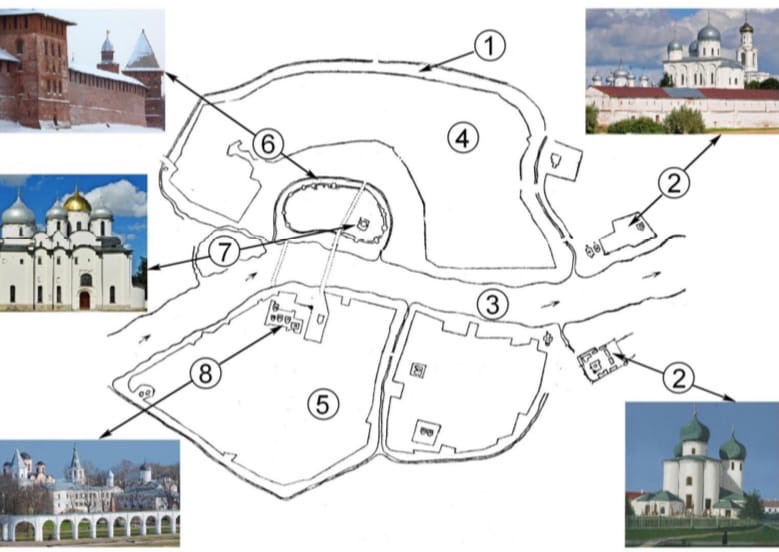 А. ВолховБ. ДетинецВ. Монастыри, имевшие не только духовное, но и оборонительное значение для городаГ. Оборонительное сооружение XII века – земляной вал со стеной, шедшей поверх валаД. Софийская сторонаЕ. Софийский соборЖ. Торговая сторонаЗ. Ярославово дворище – древняя княжеская резиденция напротив Софийского собора на противоположном берегу реки2. Верны ли следующие высказывания о святом князе Александре Невском? Ответы («да» – «нет») внеси в таблицу. А. Александр Невский был внуком князя Всеволода Большое Гнездо. Б. После нашествия Батыя на Русь Александр Невский заключил военный союз с Швецией. В. Александр Невский принял в монашестве имя Алексий. Г. Александра Невского ещё при жизни стали почитать как святого. Д. Александр Невский несколько раз ездил в Золотую Орду на встречу с ханом.3. Новгород в эпоху Александра Невского был связующим звеном между русскими и иностранными купцами. В отрывке из песни о богатом купце Садко изображен один из торговых путей – из Новгорода в северную Европу. Вставьте пропущенные слова в нужной форме в соответствии с подсказкой:Поехал Садко по (1) ________________________, Со (1) _______________________ да в Ладожско, А с Ладожска в (2) _____________________-реку, А со (2) ___________________-реки да в сине море.(1) — река, на которой стоит Новгород. (2) — река, на которой Александр Невский в 1240 году победил шведов.4. Прочитайте фрагменты поэмы Константина Симонова о Ледовом побоище. В них говорится о древнем русском городе, захваченном немецкими рыцарями. Борьба за этот город вместе с Ледовым побоищем – победы Александра Невского, остановившие натиск немцев на Русь.1. Два дня, как [?] потерян нами, И видно на сто верст окрест – Над башней орденское знамя: На белом поле черный крест.2. Был [?] отбит. У стен повсюду Валялись мертвые тела. И кровь со стуком, как в посуду, По бревнам на землю текла.Выберите из списка город, название которого должно быть на местах знака [?]: • Москва • Псков • Рязань • Смоленск4.2. Укажите порядок событий. Ответ запишите в таблицу.А. – Ледовое побоище Б. – событие, описанное в четверостишье 1 В. – событие, описанное в четверостишье 24.3. Тактика крестоносцев в Ледовом побоище. Выберите одно предложение с правильным ответом. А. Атаковать широким фронтом и уничтожить сразу все силы русских Б. Нанести удар на слабейший фланг, выйти в тыл и уничтожить окруженное русское войско В. Ударом в центр русского войска разбить лучшие его силы, затем охватить и разбить фланги4.4. Тактика Александра Невского в Ледовом побоище. Выберите одно предложение с правильным ответом.А. Атаковать рыцарей первыми, сделав ставку на внезапность и численное преимуществоБ. Сосредоточить главные силы в центре, чтобы не дать крестоносцам, наступающим «свиньей», вклиниться в русское войско В. Сосредоточить главные силы на флангах, и их ударом разбить противника, вклинившегося в центр русского войска 12345678АБВГД